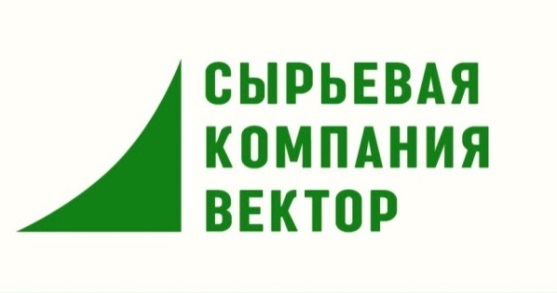                                                      БУМАГА ДЛЯ ГОФРИРОВАНИЯ  ПоказателиНорма для марки Б-1Норма для марки Б-1Норма для марки Б-1Норма для марки Б-2Норма для марки Б-2Норма для марки Б-2Норма для марки Б-3Норма для марки Б-3Норма для марки Б-3Масса бумаги площадью 1 м2, г100+5112+6125+6112+6125+6100+5112+6125+6Сопротивление плоскостному 
сжатию гофрированию 
образца бумаги (СМТ30), 
Н, не менее1512,7210170240190280245190150230195756511090150125Абсолютное сопротивление продавливанию, кПа, не менее195245320195275120145175Удельное сопротивление 
разрыву в машинном 
направлении, 
кН/м, не менее6,07,08,05,56,04,05,05,5Поверхностная 
впитываемость воды, г,
Кобб30, в среднем 
по двум сторонамКлеенойот 30до 70от 30до 70от 30до 70от 30до 70от 30до 70от30до 70от 30до 70от 30до 70Влажность, %7,07,07,07,07,07,07,07,0